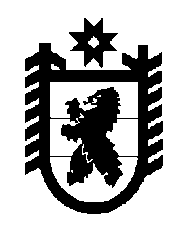 Российская Федерация Республика Карелия    РАСПОРЯЖЕНИЕГЛАВЫ РЕСПУБЛИКИ КАРЕЛИЯВнести в состав организационного комитета «Победа» (далее – организационный комитет), утвержденный распоряжением Главы Республики Карелия от 27 ноября 2009 года № 845-р (Собрание законодательства Республики Карелия, 2009, № 11, ст.1278; 2011, № 1, ст.32; № 9, ст.1430), следующие изменения:1) строку «Нелидов А.В. – Глава Республики Карелия, председатель организационного комитета» заменить строкой «Худилайнен А.П. – Глава Республики Карелия, председатель организационного комтета»;2) включить в состав организационного комитета следующих лиц:Дубинина Н.Н. – председатель Карельской региональной общественной организации «Межвузовский Центр межнационального общения и патриотического воспитания» (по согласованию);Саливоник Е.С. – ведущий специалист Администрации Главы Республики Карелия, ответственный секретарь организационного комитета;3) указать новые должности следующих членов организационного комитета:Архипов А.В. – директор автономного учреждения Республики Карелия «Информационное агентство «Республика Карелия»;Богданова Е.В. – исполняющая обязанности Министра культуры Республики Карелия;Воронов А.М. – исполняющий обязанности заместителя Главы Республики Карелия – Министра по делам молодежи, физической культуре, спорту и туризму Республики Карелия;Кувшинова И.Б. – исполняющая обязанности Министра образования Республики Карелия;Улич В.В. – исполняющая обязанности заместителя Главы Республики Карелия – Министра здравоохранения и социального развития Республики Карелия, заместитель председателя организационного комитета;Усынин И.В. – исполняющий обязанности заместителя Главы Республики Карелия  – Министра финансов Республики Карелия;4) исключить из состава организационного комитета Разбивную Г.А., Баранову О.С.             Глава Республики  Карелия                                                               А.П. Худилайненг. Петрозаводск14 июня 2012 года № 170-р 